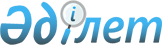 О внесении изменений в перечень товаров и ставок,в отношении которых в течение переходного периода Кыргызская Республика применяет ставки ввозных таможенных пошлин, отличные от ставок пошлин, установленных Единым таможенным тарифом Евразийского экономического союза
					
			Утративший силу
			
			
		
					Решение Коллегии Евразийской экономической комиссии от 4 октября 2016 года № 109.
      Сноска. Утратило силу решением Коллегии Евразийской экономической комиссии от 29.06.2021 № 70 (вступает в силу по истечении 30 календарных дней с даты его официального опубликования).
      В связи с принятием новой редакции единой Товарной номенклатуры внешнеэкономической деятельности Евразийского экономического союза, основанной на 6-м издании Гармонизированной системы описания и кодирования товаров Всемирной таможенной организации, и в соответствии с пунктом 6 статьи 42 Договора о Евразийском экономическом союзе от 29 мая 2014 года и пунктом 43 приложения № 1 к Протоколу от 8 мая 2015 года об условиях и переходных положениях по применению Кыргызской Республикой Договора о Евразийском экономическом союзе от 29 мая 2014 года, отдельных международных договоров, входящих в право Евразийского экономического союза, и актов органов Евразийского экономического союза в связи с присоединением Кыргызской Республики к Договору о Евразийском экономическом союзе от 29 мая 2014 года Коллегия Евразийской экономической комиссии решила:
      1. Внести в перечень товаров и ставок, в отношении которых в течение переходного периода Кыргызская Республика применяет ставки ввозных таможенных пошлин, отличные от ставок пошлин, установленных Единым таможенным тарифом Евразийского экономического союза, утвержденный Решением Коллегии Евразийской экономической комиссии от 30 июня 2015 г. № 68, следующие изменения:
      а) исключить позиции согласно приложению № 1;
      б) включить позиции согласно приложению № 2.
      2. Настоящее Решение вступает в силу с 1 января 2017 г. Позиции, исключаемые из перечня
товаров и ставок, в отношении которых в течение переходного
периода Кыргызская Республика применяет ставки ввозных
таможенных пошлин, отличные от ставок пошлин, установленных
Единым таможенным тарифом Евразийского экономического союза Позиции, включаемые в перечень
товаров и ставок, в отношении которых в течение переходного
периода Кыргызская Республика применяет ставки ввозных
таможенных пошлин, отличные от ставок пошлин, установленных
Единым таможенным тарифом Евразийского экономического союза
					© 2012. РГП на ПХВ «Институт законодательства и правовой информации Республики Казахстан» Министерства юстиции Республики Казахстан
				
Председатель Коллегии
Евразийской экономической комиссии
Т. СаркисянПРИЛОЖЕНИЕ № 1
к Решению Коллегии
Евразийской экономической комиссии
от 4 октября 2016 г. № 109
Код
ТН ВЭД
Наименование позиции
Ставка ввозной таможенной пошлины (в процентах от таможенной стоимости либо в евро, либо в долларах США)*
Ставка ввозной таможенной пошлины (в процентах от таможенной стоимости либо в евро, либо в долларах США)*
Ставка ввозной таможенной пошлины (в процентах от таможенной стоимости либо в евро, либо в долларах США)*
Ставка ввозной таможенной пошлины (в процентах от таможенной стоимости либо в евро, либо в долларах США)*
Ставка ввозной таможенной пошлины (в процентах от таможенной стоимости либо в евро, либо в долларах США)*
Ставка ввозной таможенной пошлины (в процентах от таможенной стоимости либо в евро, либо в долларах США)*
Код
ТН ВЭД
Наименование позиции
на 2015 год
на 2016 год
на 2017 год
на 2018 год
на 2019 год
на 
2020 год
1005 10 110 0
– – – двойные гибриды и топкроссные гибриды
0
0
0
0
0
ставка ЕТТ
2309 90 990 0
– – – – – прочие
0
0
0
0
0
ставка ЕТТ
2815 11 000 0
– – в твердом виде
0**
0**
ставка ЕТТ
3002 10 100 9
– – – прочие
0
0
0
0
0
ставка ЕТТ
3002 10 910 0
– – – гемоглобин, глобулины крови и сывороточные глобулины
0
0
0
0
0
ставка ЕТТ
3002 10 950 1
– – – – – факторы свертываемости крови
0
0
0
0
0
ставка ЕТТ
3002 10 950 9
– – – – – прочие
0
0
0
0
0
ставка ЕТТ
3002 10 990 0
– – – – прочие
0
0
0
0
0
ставка ЕТТ
3004 40 000 2
– – содержащие эфедрин или его соли
0
0
0
0
0
ставка ЕТТ
3004 40 000 3
– – содержащие псевдоэфедрин или его соли
0
0
0
0
0
ставка ЕТТ
3004 40 000 4
– – содержащие норэфедрин или его соли
0
0
0
0
0
ставка ЕТТ
3004 40 000 5
– – – расфасованные в формы или упаковки для розничной продажи и содержащие в качестве основного действующего вещества только: кофеин-бензоат натрия или ксантинола никотинат, или папаверин, или пилокарпин, или теобромин, или теофиллин
0
0
0
0
0
ставка ЕТТ
3004 40 000 8
– – – прочие
0
0
0
0
0
ставка ЕТТ
3006 60 100 1
– – – расфасованные в формы или упаковки для розничной продажи
0
0
0
0
0
ставка ЕТТ
3006 60 900 0
– – на основе спеpмицидов
0
0
0
0
0
ставка ЕТТ
3824 90 640 0
– – – – прочие
0
0
0
0
0
ставка ЕТТ
3824 90 970 2
– – – – – пропитывающая жидкость для производства силовых конденсаторов5)
0
0
0
0
0
ставка ЕТТ
3824 90 970 8
– – – – – прочие
0
0
0
0
0
ставка ЕТТ
3907 60 800 0
– – прочий
0
0
0
0
0
ставка ЕТТ
3918 90 000 0
– из прочих пластмасс
0
0
ставка ЕТТ
3919 10 120 0
– – – из поливинилхлорида или полиэтилена
0
0
ставка ЕТТ
3919 10 150 0
– – – из полипропилена
0
0
ставка ЕТТ
3919 10 190 0
– – – прочие
0
0
ставка ЕТТ
3919 90 000 0
– прочие
0
0
ставка ЕТТ
3920 10 240 0
– – – – – растягивающаяся пленка
0
0
ставка ЕТТ
3921 19 000 0
– – из прочих пластмасс
0
0
ставка ЕТТ
3921 90 900 0
– – прочие
0
0
ставка ЕТТ
3923 30 109 0
– – – прочие
0
0
ставка ЕТТ
3923 30 901 0
– – – преформы для изготовления изделий емкостью более 2 л
0
0
ставка ЕТТ
3923 90 000 0
– прочие
0
0
ставка ЕТТ
8414 60 000 1
– – наименьшим горизонтальным размером не более 100 см, вертикальным размером не более 130 см, номинальным напряжением не более 250 В, производительностью не более 1500 м3/час, с жироулавливающим элементом или местом для его установки, с посадочным местом для подсоединения воздуховода
0
0
0
0
0
ставка ЕТТ
8424 81 910 0
– – – – – распылители и распределители порошков, предназначенные для установки на тракторах или для буксирования этими тракторами
0
0
0
0
0
ставка ЕТТ
8424 81 990 0
– – – – – прочие
0
0
0
0
0
ставка ЕТТ
8432 30 190 0
– – – прочие
0
0
0
0
0
ставка ЕТТ
8501 40 200 4
– – – – – прочие
0
0
0
0
0
ставка ЕТТ
8701 90 110 0
– – – – не более 18 кВт
0
0
0
0
0
ставка ЕТТ
8701 90 200 0
– – – – более 18 кВт, но не более 37 кВт
0
0
0
0
0
ставка ЕТТ
8701 90 250 0
– – – – более 37 кВт, но не более 59 кВт
0
0
0
0
0
ставка ЕТТ
8701 90 310 0
– – – – более 59 кВт, но не более 75 кВт
0
0
0
0
0
ставка ЕТТ
8701 90 350 0
– – – – более 75 кВт, но не более 90 кВт
0
0
0
0
0
ставка ЕТТ
8701 90 390 9
– – – – – прочие
0
0
0
0
0
ставка ЕТТ
8701 90 900 0
– – прочие
0
0
0
0
0
ставка ЕТТ
8702 90 909 0
– – – прочие
0
0
0
0
0
ставка ЕТТ
8703 23 191 0
– – – – – с рабочим объемом цилиндров двигателя более 1500 см3, но не более 1800 см3
10
10
10
10
10
ставка ЕТТ
8703 23 192 1
– – – – – – с рабочим объемом цилиндров двигателя более 1800 см3, но не более 2300 см3
10
10
10
10
10
ставка ЕТТ
8703 23 192 2
– – – – – – прочие
10
10
10
10
10
ставка ЕТТ
8704 90 000 1
– – с полной массой транспортного средства не более 5 т, содержащие в качестве ходовых исключительно электродвигатели (один или несколько)
10
10***
10***
10
10
ставка ЕТТ
9406 00 310 0
– – – теплицы
0
0
0
0
0
ставка ЕТТПРИЛОЖЕНИЕ № 2
к Решению Коллегии
Евразийской экономической комиссии
от 4 октября 2016 г. № 109
Код
ТН ВЭД
Наименование позиции
Ставка ввозной таможенной пошлины (в процентах от таможенной стоимости либо в евро, либо в долларах США)*
Ставка ввозной таможенной пошлины (в процентах от таможенной стоимости либо в евро, либо в долларах США)*
Ставка ввозной таможенной пошлины (в процентах от таможенной стоимости либо в евро, либо в долларах США)*
Ставка ввозной таможенной пошлины (в процентах от таможенной стоимости либо в евро, либо в долларах США)*
Ставка ввозной таможенной пошлины (в процентах от таможенной стоимости либо в евро, либо в долларах США)*
Ставка ввозной таможенной пошлины (в процентах от таможенной стоимости либо в евро, либо в долларах США)*
Код
ТН ВЭД
Наименование позиции
на 2015 год
на 2016 год
на 2017 год
на 2018 год
на 2019 год
на 
2020 год
1005 10 180 1
– – – – двойные гибриды и топкроссные гибриды
0
0
0
0
0
ставка ЕТТ
2309 90 960 9
– – – – – прочие
0
0
0
0
0
ставка ЕТТ
3002 11 000 0
– – наборы для диагностики малярии
0
0
0
0
0
ставка ЕТТ
3002 12 000 2
– – – – прочие
0
0
0
0
0
ставка ЕТТ
3002 12 000 3
– – – – гемоглобин, глобулины крови и сывороточные глобулины
0
0
0
0
0
ставка ЕТТ
3002 12 000 4
– – – – – – факторы свертываемости крови
0
0
0
0
0
ставка ЕТТ
3002 12 000 5
– – – – – – прочие
0
0
0
0
0
ставка ЕТТ
3002 12 000 9
– – – – – прочие
0
0
0
0
0
ставка ЕТТ
3002 13 000 0
– – иммунологические продукты, несмешанные, не расфасованные в виде дозированных лекарственных форм или в формы или упаковки для розничной продажи
0
0
0
0
0
ставка ЕТТ
3002 14 000 0
– – иммунологические продукты, смешанные, не расфасованные в виде дозированных лекарственных форм или в формы или упаковки для розничной продажи
0
0
0
0
0
ставка ЕТТ
3002 15 000 0
– – иммунологические продукты, расфасованные в виде дозированных лекарственных форм или в формы или упаковки для розничной продажи
0
0
0
0
0
ставка ЕТТ
3002 19 000 0
– – прочие
0
0
0
0
0
ставка ЕТТ
3004 41 000 0
– – содержащие эфедрин или его соли
0
0
0
0
0
ставка ЕТТ
3004 42 000 0
– – содержащие псевдоэфедрин (INN) или его соли
0
0
0
0
0
ставка ЕТТ
3004 43 000 0
– – содержащие норэфедрин или его соли
0
0
0
0
0
ставка ЕТТ
3004 49 000 1
– – – расфасованные в формы или упаковки для розничной продажи и содержащие в качестве основного действующего вещества только: кофеин-бензоат натрия или ксантинола никотинат, или папаверин, или пилокарпин, или теобромин, или теофиллин
0
0
0
0
0
ставка ЕТТ
3004 49 000 9
– – – прочие
0
0
0
0
0
ставка ЕТТ
3004 60 000 0
– прочие, содержащие противомалярийные активные (действующие) вещества, указанные в примечании к субпозициям 2 к данной группе
0
0
0
0
0
ставка ЕТТ
3006 60 000 1
– – – расфасованные в формы или упаковки для розничной продажи
0
0
0
0
0
ставка ЕТТ
3006 60 000 9
– – на основе спермицидов
0
0
0
0
0
ставка ЕТТ
3808 59 000 5
– – – – гербициды, содержащие алахлор (ISO) или алдикарб (ISO), или азинфос метил (ISO), или эндосульфан (ISO), или простые эфиры пента- и октабромдифенила, или пентафтороктансульфоновую кислоту и ее соли, или перфтороктансульфонамиды, или перфтороктансульфонилфторид
0
0
0
0
0
ставка ЕТТ
3824 84 000 0
– – содержащие альдрин (ISO), камфехлор (ISO) (токсафен), хлордан (ISO), хлордекон (ISO), ДДТ (ISO) (клофенотан (INN), 1,1,1-трихлор-2,2-бис(п-хлорфенил)этан), диэлдрин (ISO, INN), эндосульфан (ISO), эндрин (ISO), гептахлор (ISO) или мирекс (ISO)
0
0
0
0
0
ставка ЕТТ
3824 85 000 0
– – содержащие 1,2,3,4,5,6-гексахлорциклогексан (ГХГ (ISO)), включая линдан (ISO, INN)
0
0
0
0
0
ставка ЕТТ
3824 86 000 0
– – содержащие пентахлорбензол (ISO) или гексахлорбензол (ISO)
0
0
0
0
0
ставка ЕТТ
3824 87 000 0
– – содержащие перфтороктансульфоновую кислоту, ее соли, перфтороктансульфонамиды или перфтороктансульфонилфторид
0
0
0
0
0
ставка ЕТТ
3824 88 000 0
– – содержащие тетра-, пента-, гекса-, гепта- или октабромдифениловые простые эфиры
0
0
0
0
0
ставка ЕТТ
3824 99 640 0
– – – – – прочие
0
0
0
0
0
ставка ЕТТ
3824 99 920 3
– – – – – – – – пропитывающая жидкость для производства силовых конденсаторов5)
0
0
0
0
0
ставка ЕТТ
3824 99 920 9
– – – – – – – – прочие
0
0
0
0
0
ставка ЕТТ
3824 99 930 9
– – – – – – – прочие
0
0
0
0
0
ставка ЕТТ
3824 99 960 9
– – – – – – – прочие
0
0
0
0
0
ставка ЕТТ
3907 69 000 0
– – прочий
0
0
0
0
0
ставка ЕТТ
8414 60 000 1
– – наименьшим горизонтальным размером не более 100 см, вертикальным размером не более 130 см, номинальным напряжением не более 250 В, производительностью не более 1500 м3/ч, с жироулавливающим элементом или местом для его установки, с посадочным местом для подсоединения воздуховода
0
0
0
0
0
ставка ЕТТ
8424 49 910 0
– – – – предназначенные для установки на тракторах или для буксирования тракторами
0
0
0
0
0
ставка ЕТТ
8424 49 990 0
– – – – прочие
0
0
0
0
0
ставка ЕТТ
8424 82 910 0
– – – – – распределители порошков, предназначенные для установки на тракторах или для буксирования тракторами
0
0
0
0
0
ставка ЕТТ
8424 82 990 0
– – – – – прочие
0
0
0
0
0
ставка ЕТТ
8432 31 190 0
– – – – прочие
0
0
0
0
0
ставка ЕТТ
8432 39 190 0
– – – – прочие
0
0
0
0
0
ставка ЕТТ
8501 40 200 4
– – – – – прочие
0
0
0
0
0
ставка ЕТТ
8701 91 100 0
– – – – новые
0
0
0
0
0
ставка ЕТТ
8701 91 900 0
– – – прочие
0
0
0
0
0
ставка ЕТТ
8701 92 100 0
– – – – новые
0
0
0
0
0
ставка ЕТТ
8701 92 900 0
– – – прочие
0
0
0
0
0
ставка ЕТТ
8701 93 100 0
– – – – новые
0
0
0
0
0
ставка ЕТТ
8701 93 900 0
– – – прочие
0
0
0
0
0
ставка ЕТТ
8701 94 100 9
– – – – – прочие
0
0
0
0
0
ставка ЕТТ
8701 94 900 0
– – – прочие
0
0
0
0
0
ставка ЕТТ
8701 95 100 9
– – – – – прочие
0
0
0
0
0
ставка ЕТТ
8701 95 900 0
– – – прочие
0
0
0
0
0
ставка ЕТТ
8702 20 119 2
– – – – – – – прочие
0
0
0
0
0
ставка ЕТТ
8702 20 119 4
– – – – – – – прочие
0
0
0
0
0
ставка ЕТТ
8702 20 119 8
– – – – – – у которых мощность двигателя внутреннего сгорания больше максимальной 30-минутной мощности электрического двигателя
10
10
10
ставка ЕТТ
8702 20 119 9
– – – – – – прочие
0
0
0
0
0
ставка ЕТТ
8702 20 199 2
– – – – – – прочие
0
0
0
0
0
ставка ЕТТ
8702 20 199 4
– – – – – – прочие
0
0
0
0
0
ставка ЕТТ
8702 20 199 6
– – – – – – – прочие
0
0
0
0
0
ставка ЕТТ
8702 20 199 9
– – – – – – – прочие
0
0
0
0
0
ставка ЕТТ
8702 20 919 2
– – – – – – прочие
0
0
0
0
0
ставка ЕТТ
8702 20 919 9
– – – – – – прочие
0
0
0
0
0
ставка ЕТТ
8702 20 999 2
– – – – – – прочие
0
0
0
0
0
ставка ЕТТ
8702 20 999 4
– – – – – – прочие
0
0
0
0
0
ставка ЕТТ
8702 20 999 6
– – – – – – – прочие
0
0
0
0
0
ставка ЕТТ
8702 20 999 9
– – – – – – – прочие
0
0
0
0
0
ставка ЕТТ
8702 30 119 1
– – – – – у которых мощность двигателя внутреннего сгорания больше максимальной 30-минутной мощности электрического двигателя
0
0
0
0
0
ставка ЕТТ
8702 30 119 9
– – – – – прочие
0
0
0
0
0
ставка ЕТТ
8702 30 199 2
– – – – – – прочие
0
0
0
0
0
ставка ЕТТ
8702 30 199 4
– – – – – – прочие
0
0
0
0
0
ставка ЕТТ
8702 30 199 9
– – – – – – прочие
0
0
0
0
0
ставка ЕТТ
8702 30 919 9
– – – – – прочие
0
0
0
0
0
ставка ЕТТ
8702 30 999 2
– – – – – – прочие
0
0
0
0
0
ставка ЕТТ
8702 30 999 4
– – – – – – прочие
0
0
0
0
0
ставка ЕТТ
8702 30 999 9
– – – – – – прочие
0
0
0
0
0
ставка ЕТТ
8702 40 000 9
– – прочие
0
0
0
0
0
ставка ЕТТ
8702 90 809 0
– – – прочие
0
0
0
0
0
ставка ЕТТ
8703 23 194 0
– – – – – – с рабочим объемом цилиндров двигателя более 1500 см3, но не более 1800 см3
10
10
10
10
10
ставка ЕТТ
8703 23 198 1
– – – – – – – с рабочим объемом цилиндров двигателя более 1800 см3, но не более 2300 см3
10
10
10
10
10
ставка ЕТТ
8703 23 198 9
– – – – – – – прочие
10
10
10
10
10
ставка ЕТТ
8703 40 209 8
– – – – – – у которых мощность двигателя внутреннего сгорания больше максимальной 30-минутной мощности электрического двигателя
10
10
10
10
10
ставка ЕТТ
8703 40 409 8
– – – – – – у которых мощность двигателя внутреннего сгорания больше максимальной 30-минутной мощности электрического двигателя
10
10
10
10
10
ставка ЕТТ
8703 40 592 1
– – – – – – – у которых мощность двигателя внутреннего сгорания больше максимальной 30-минутной мощности электрического двигателя
10
10
10
10
10
ставка ЕТТ
8703 40 599 1
– – – – – – – – у которых мощность двигателя внутреннего сгорания больше максимальной 30-минутной мощности электрического двигателя
10
10
10
10
10
ставка ЕТТ
8703 40 599 8
– – – – – – – – у которых мощность двигателя внутреннего сгорания больше максимальной 30-минутной мощности электрического двигателя
10
10
10
10
10
ставка ЕТТ
8703 40 709 8
– – – – – – у которых мощность двигателя внутреннего сгорания больше максимальной 30-минутной мощности электрического двигателя
10
10
10
10
10
ставка ЕТТ
8703 40 809 8
– – – – – – у которых мощность двигателя внутреннего сгорания больше максимальной 30-минутной мощности электрического двигателя
10
10
10
10
10
ставка ЕТТ
8703 50 409 8
– – – – – – у которых мощность двигателя внутреннего сгорания больше максимальной 30-минутной мощности электрического двигателя
10
10
10
10
10
ставка ЕТТ
8703 50 599 1
– – – – – – у которых мощность двигателя внутреннего сгорания больше максимальной 30-минутной мощности электрического двигателя
10
10
10
10
10
ставка ЕТТ
8703 60 209 8
– – – – – – у которых мощность двигателя внутреннего сгорания больше максимальной 30-минутной мощности электрического двигателя
10
10
10
10
10
ставка ЕТТ
8703 60 409 8
– – – – – – у которых мощность двигателя внутреннего сгорания больше максимальной 30-минутной мощности электрического двигателя
10
10
10
10
10
ставка ЕТТ
8703 60 592 1
– – – – – – – у которых мощность двигателя внутреннего сгорания больше максимальной 30-минутной мощности электрического двигателя
10
10
10
10
10
ставка ЕТТ
8703 60 599 1
– – – – – – – – у которых мощность двигателя внутреннего сгорания больше максимальной 30-минутной мощности электрического двигателя
10
10
10
10
10
ставка ЕТТ
8703 60 599 8
– – – – – – – – у которых мощность двигателя внутреннего сгорания больше максимальной 30-минутной мощности электрического двигателя
10
10
10
10
10
ставка ЕТТ
8703 60 709 8
– – – – – – у которых мощность двигателя внутреннего сгорания больше максимальной 30-минутной мощности электрического двигателя
10
10
10
10
10
ставка ЕТТ
8703 60 809 8
– – – – – – у которых мощность двигателя внутреннего сгорания больше максимальной 30-минутной мощности электрического двигателя
10
10
10
10
10
ставка ЕТТ
8703 70 409 8
– – – – – – у которых мощность двигателя внутреннего сгорания больше максимальной 30-минутной мощности электрического двигателя
10
10
10
10
10
ставка ЕТТ
8703 70 599 1
– – – – – – у которых мощность двигателя внутреннего сгорания больше максимальной 30-минутной мощности электрического двигателя
10
10
10
10
10
ставка ЕТТ
8704 90 000 1
– – с полной массой транспортного средства не более 5 т, приводимые в движение только электрическим двигателем
10
10***
10***
10
10
ставка ЕТТ
9406 90 310 0
– – – – теплицы
0
0
0
0
0
ставка ЕТТ